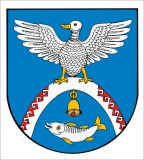 от 29 апреля  2013  г.    № 194Об исключении земельных участков из целевого земельного фонда для предоставления в собственность гражданам для ведения личного подсобного хозяйства с возведением жилого дома и индивидуального жилищного строительства бесплатноРуководствуясь Законом Республики Марий Эл от 17 июля . 
№ 32-З «О порядке управления находящимися в государственной собственности земельными участками и регулировании земельных отношений в Республике Марий Эл», Положением о порядке и условиях однократного предоставления земельных участков в собственность граждан для ведения личного подсобного хозяйства с возведением жилого дома и индивидуального жилищного строительства бесплатно, утвержденным решением Собрания депутатов муниципального образования «Новоторъяльский муниципальный район» от 24 ноября . № 154, 
и в соответствии с постановлениями Администрации муниципального образования «Новоторъяльский муниципальный район» от 29 апреля 2013 г. № 185 «О предоставлении Юртиковой Лилии Вячеславовне в аренду земельного участка для индивидуального жилищного строительства», 
от 29 апреля 2013 г. № 186 «О предоставлении Пуртовой Наталье Павловнев аренду земельного участка для индивидуального жилищного строительства», от 29 апреля 2013 г. № 187 «О предоставлении Афанасьеву Александру Борисовичу в аренду земельного участка для индивидуального жилищного строительства», от 29 апреля 2013 г. № 188 «О предоставлении Чокырлан Николаю Яковлевичу в аренду земельного участка д для индивидуального жилищного строительства»,  от 29 апреля 2013 г. № 189 «О предоставлении Ложкиной Елене Егоровне в аренду земельного участка для индивидуального жилищного строительства», от 29 апреля 2013 г. № 190 «О предоставлении Куклиной Ольге Николаевне в аренду земельного участка для индивидуального жилищного строительства», от 29 апреля 2013 г. № 191 
«О предоставлении Пузырниковой Алене Борисовне в аренду земельного участка для индивидуального жилищного строительства», от 29 апреля 2013 г. № 192 «О предоставлении Егошиной Надежде Никитичне в аренду земельного участка для индивидуального жилищного строительства», 
от 29 апреля 2013 г. № 193 «О предоставлении Мосуновой Ирине Леонидовне в аренду земельного участка для индивидуального жилищного строительства», Администрация муниципального образования «Новоторъяльский муниципальный район»П О С Т А Н О В Л Я Е Т :1. Исключить земельные участки, включенные в целевой земельный фонд для предоставления в собственность гражданам для ведения личного подсобного хозяйства с возведением жилого дома и индивидуального жилищного строительства бесплатно, утвержденный постановлением Администрации муниципального образования «Новоторъяльский муниципальный район» от 14 июля . № 364 (с изменениями 
от 18 октября . № 543, от 19 декабря . № 710, от 19 апреля 2013 г. № 167) согласно Приложению.2. Опубликовать настоящее постановление в Новоторъяльской районной газете «Ялысе увер» - «Сельская новь» и разместить на официальном сайте муниципального образования «Новоторъяльский муниципальный район» http://toryal.ru.3. Контроль за исполнением настоящего постановления возложить на заместителя Главы Администрации муниципального образования «Новоторъяльский муниципальный район» на Сидоркину Л.А.Глава Администрации муниципального образования«Новоторъяльский муниципальный район»                                                                            В.БлиновПеречень земельных участков, исключаемых из целевого земельного фонда“У ТОРЪЯЛ  МУНИЦИПАЛЬНЫЙ РАЙОН”МУНИЦИПАЛЬНЫЙ ОБРАЗОВАНИЙЫНАДМИНИСТРАЦИЙЖЕПУНЧАЛАДМИНИСТРАЦИЯМУНИЦИПАЛЬНОГО ОБРАЗОВАНИЯ“НОВОТОРЪЯЛЬСКИЙ  МУНИЦИПАЛЬНЫЙ  РАЙОН”ПОСТАНОВЛЕНИЕПриложениек постановлению Администрации муниципального образования«Новоторъяльский муниципальный район»от «29» апреля 2013 года № 194Местоположение земельного участкаКадастровый номерПлощадь,кв.м.Категория земельВид разрешенного использования и цель предоставления земельного участкаРеспублика Марий Эл, Новоторъяльский район, пгт Новый Торъял12:07:0100103:1351260земли населенных пунктовдля индивидуального жилищного строительстваРеспублика Марий Эл, Новоторъяльский район, пгт Новый Торъял12:07:0100103:1341261земли населенных пунктовдля индивидуального жилищного строительстваРеспублика Марий Эл, Новоторъяльский район, пгт Новый Торъял12:07:0100103:1321262земли населенных пунктовдля индивидуального жилищного строительстваРеспублика Марий Эл, Новоторъяльский район, пгт Новый Торъял12:07:0100103:1401351земли населенных пунктовдля индивидуального жилищного строительстваРеспублика Марий Эл, Новоторъяльский район, пгт Новый Торъял12:07:0100103:1301350земли населенных пунктовдля индивидуального жилищного строительстваРеспублика Марий Эл, Новоторъяльский район, пгт Новый Торъял12:07:0100103:1291348земли населенных пунктовдля индивидуального жилищного строительстваРеспублика Марий Эл, Новоторъяльский район, пгт Новый Торъял12:07:0100103:1281346земли населенных пунктовдля индивидуального жилищного строительстваРеспублика Марий Эл, Новоторъяльский район, пгт Новый Торъял12:07:0100103:1331348земли населенных пунктовдля индивидуального жилищного строительстваРеспублика Марий Эл, Новоторъяльский район, пгт Новый Торъял12:07:0100103:1381346земли населенных пунктовдля индивидуального жилищного строительства